Урок по предмету «Человек и мир»Тема: «Водоем и его обитатели»Класс: 3 классЦели: планируется, что  к концу урока учащиеся будут знать: о  разнообразии растений и животных, обитающих в реках и озёрах Беларуси, об особенностях их внешнего вида, о взаимосвязях между обитателями природного сообщества «водоём».будут уметь: различать растения и животных, обитающих в реках и озёрах Беларуси; устанавливать особенности приспособления растений и животных водоёмов условиям; формулировать правила поведения на водоёмах. Задачи личностного развития: Создать условия для знакомства  с разнообразными обитателями водоёмов, связями между ними;Содействовать  развитию умений наблюдать, устанавливать особенности приспособления растений и животных водоёмов к условиям жизни.Способствовать формированию  эмоционально-ценностного отношения к водоему и его обитателям. Воспитывать интерес к окружающему миру, умение работать в парах, дружеское отношение друг к другу.Оборудование: учебное пособие Г.В. Трафимов «Человек и мир» 3 класс; карта изучения темы; заготовки-проекты; правила поведения в группе; музыкальная физминутка «Я акула»; иллюстрации водоёма; бумажные кораблики; бумажные якоря; телевизор. Ход урокаОрганизационно-мотивационный  этап.Прозвенел звонок веселый.Мы начать урок готовы.Будем слушать, рассуждать,И друг другу помогать.Учитель. Здравствуйте, ребята. У вас на партах лежат цветные бумажные кораблики. Выберите кораблик того цвета, который соответствует вашему настроению на начало урока: розовый – боязнь, зелёный – спокойствие, жёлтый – радость, - и сохраните его у себя.- Ваши корабли готовы отправиться в плавание по океану Знаний? - Тогда мы начинаем. Сегодня вы не просто ученики, а мозговые центры «Знайки», «Умники», «Знатоки», «Эрудиты», «Грамотеи», «Экологи». Вам предстоит сегодня поучаствовать в интеллектуальной игре «Хочу всё знать!»Вы должны доказать, что вы действительно умные, знающие, эрудированные, любознательные ученики,  которые с удовольствием изучают предмет  «Человек и мир», любят природу и понимают, что надо к ней бережно относится.- У каждого из вас есть карты изучения учебного материала с указанием основных вопросов, на которые мы должны сегодня найти ответы. Обратите внимание, что на каждом этапе вы должны будете оценить свою работу.- Если вы выполнили задание  без ошибок, зарисуйте  якорь зелёным цветом, если допустили 1-2 ошибки – закрасьте якорь жёлтым цветом, если ошибок было много – зарисуйте якорь красным цветом.- Желаю всем замечательного настроения и успехов. Возьмитесь за руки в каждой группе и улыбнитесь друг другу. Напомните, пожалуйста, правила поведения дружных ребят в группах. (Карта путешествия на партах у ребят.)Первое правило – работать дружно и активно, все должны потрудиться для создания общего дела.Второе – внимательно слушать друг друга: один говорит – другие слушаютТретье правило – соблюдать тишину. II. Этап проверки домашнего задания.Учитель. Мы переходим к первому туру -  игра  «Аукцион знаний». На доске тема «Лесные богатства Беларуси».  Предлагаю вам рассказать всё, что вы узнали об этом на прошлом уроке, соблюдая вышеперечисленные правила. Правила аукциона:Отвечает поднявший руку учащийся.Можно сказать только одно предложение.Если отвечающий хочет добавить ещё одно предложение. Он должен вновь поднять руку и дождаться своей очереди.Неверные или повторяющиеся ответы не засчитываются.За каждый правильный ответ учащийся получает зелёную карточку.Трое центров, набравшие наибольшее количество карточек, получают отметки в журнал. Учитель. Первый этап позади, осталось только отметить на маршрутном листе, как вы поработали (закрасьте якорь нужным цветом.)Этап актуализации знаний. Введение в тему. Учитель. Прежде, чем продолжить знакомство с богатствами родной страны, мы с вами поговорим о том, чего на земле больше всего. Как вы думаете, что это? - Отгадайте загадки:Чуть дрожит на ветеркеЛента на простореУзкий кончик в родникеА широкий – в море.(Река.)Не море, не земля:Корабли не плавают, И ходить нельзя. (Болото.)Кругом вода, а с питьём беда.(Море.)Давай-ка слово назовём:Большой природный водоём, Что заперт прочно берегами.Ответ мы точно знаем с вами. (Озеро.)В деревне уж давно всегдаБыла диковинкой вода.Несли её издалека –Семьсот шагов до родника.А без неё какой поливЦветов, клубники, яблонь, слив.Мой дед сказал: «Решу вопрос!»И на полгода в землю врос.Он так копал! И мы страшились,Что деда навсегда лишились.Теперь все чтут его за труд:Он выкопал отличный … (пруд.) - Река, море, пруд, ручей, болото – что это такое? Назовите одним словом. (Водоёмы.)IV. Этап сообщения темы и целей урока, мотивации учебной деятельности учащихся. Учитель. Ребята, сегодня на уроке мы познакомимся с  природным сообществом водоёмом. (На доске слова-подсказки: цели, буду уметь, буду знать.)– Какие цели мы поставим сегодня перед собой? Что вы хотите узнать и чему научиться?– Сегодня на уроке нам предстоит узнать о животных и растениях, обитающих в реках и озёрах Беларуси, об особенностях их внешнего вида, о взаимосвязях между обитателями природного сообщества «водоём», о правилах поведения на водоёме.- Дети, вспомните, почему Беларусь называют краем рек и озёр?V. Этап изучения, проверки понимания и закрепления изученного материала (проектная деятельность).Учитель. Заслушав ответы, предлагает одному ученику прочитать вслух первый абзац учебника на с.50. Зарядка для глаз (звучат звуки воды.)Глазки видят всё вокруг,Обведу я ими круг.Глазком видеть всё дано-Где окно, а где кино.Обведу я ими круг,Погляжу на мир вокруг.«Буратино» (рисование носом).Дети закрывают глаза. Представляют себе, что нос стал длинным и рисуют аквариум, рыбок.Рыбки весело плескалисьВ чистой свеженькой водеТо сожмутся – разожмутсяТо зароются в песке.Учитель. Так много ещё хочется узнать. Наступило время проведения второго тура игры – «Водный  калейдоскоп».  Организационный этапКаждый центр получает конверт с заданиями, листы формата А3, заранее подготовленные учителем (Приложение).- Если ваш центр готов, то скрепите руки вместе и поднимите их вверх.- Прошу центры приступить к обсуждению.	1 центр ЗНАЙКИЗадача: рассказать, какие водоёмы есть в нашей местности? Назвать их. Рассмотреть схему и заполнить: естественные водоёмы и искусственные. 	2 центр УМНИКИ Задача: рассказать о растениях и животных водоёма. Назвать свои варианты. Оформить плакат. Дополнительно: распределить растения и животных на рисунке в соответствии с местом пребывания.	3 центр ЗНАТОКИ Задача: рассказать о растениях водоёма. Как растения приспособились к условиям обитания в воде.Дополнительно: подобрать картинки растений, кратко рассказать.	4 центр ЭРУДИТЫЗадача: рассказать о животных водоёма. Роль животных в жизни водоёма. Дополнительно: привести примеры, подобрать картинку к предложениям.          5 центр ГРАМОТЕИЗадачи: доказать, что водоём – это природное сообщество. Заполнить денотатный граф. Информационно-операционный этап.Учащиеся работают с карточками, картинками, схемами.Музыкальная физминутка «Я -  акула».Презентационный этап- Прошу выйти представителей каждого центра для защиты своих проектов. Учащиеся презентуют и защищают групповые мини-проекты, отвечают на вопросы. После каждой презентации учащиеся оценивают свои знания в карте изучения темы. (Карта изучения учебного материала.)Вопросы после выступлений:- Как вы считаете, справилась эта группа с заданием?- Что можем дополнить?- Мы узнали, что в …- Меня удивило, что …4.Закрепление изученного материала.Учитель. Вы послушали очень много информации от наших центров. Сейчас вам предстоит следующий тур игры «Проверь себя». В карте изучения темы «Водоём и его обитатели» вам необходимо пройти проверочный тест. Если вы согласны с предлагаемым утверждением необходимо поставить +, не согласны – . Приступайте к работе. VI. Домашнее задание.Прочитать параграф на с.50 – 54, ответить на вопросы. VII. Этап подведения итогов. Рефлексия.Учитель. Ребята! Наш урок подходит к концу.  Сегодня мы совершили удивительное путешествие  в красочный мир природы. - Сегодня на уроке мы познакомились с природным сообществом …- Какие цели ставили в начале урока?- Вы достигли цели? - Что мы делали, чтобы достичь целей урока?-  Молодцы, ребята, вы все сегодня хорошо потрудились.-  На протяжении всех этапов урока вы действительно доказали, что вы самые  умные, знающие, эрудированные, любознательные ученики,  которые с удовольствием изучают предмет  «Человек и мир», любят природу и понимают, что надо к ней бережно относится.Учитель. Заждались вас корабли у причала. Вспомните , как вы работали на уроке: если довольны своей работой, вам было легко, отправьте свой корабль в плаванье; если считаете, что могли и лучше работать, столкнулись с проблемами,  дайте своему кораблю немного отплыть от берега; если недовольны , сегодня многое не получилось,  оставьте свой корабль у причала. - Спасибо за урок. ПРИЛОЖЕНИЕФамилия, имя_____________________________________Карта изучения темы «Водоём и его обитатели»Проверочный тест (согласен с утверждением +, не согласен - )Реки и озёра Беларуси – природный дом для многих растений и животных. (     )Жизнь в водоёмах есть только у берегов. (      )Поверхность реки покрыта ряской. (      )Корни кубышек и кувшинок находятся на дне водоема, а широкие листья плавают на поверхности. (     )Многие обитатели водоёмов являются санитарами воды, они очищают воду от остатков растений и животных. (     )Водоплавающие птицы не могут найти пищу на берегах водоёмов, они прилетают полюбоваться красотой природы. (    )Животные помогают распространению в водоёмах плодов и семян растений. (     )Водоём – это природное сообщество. (    )Выбрасывать мусор необходимо только возле  водоёмов.  (    )Реки и озёра – водные богатства нашей страны. (    )ПРИЛОЖЕНИЕ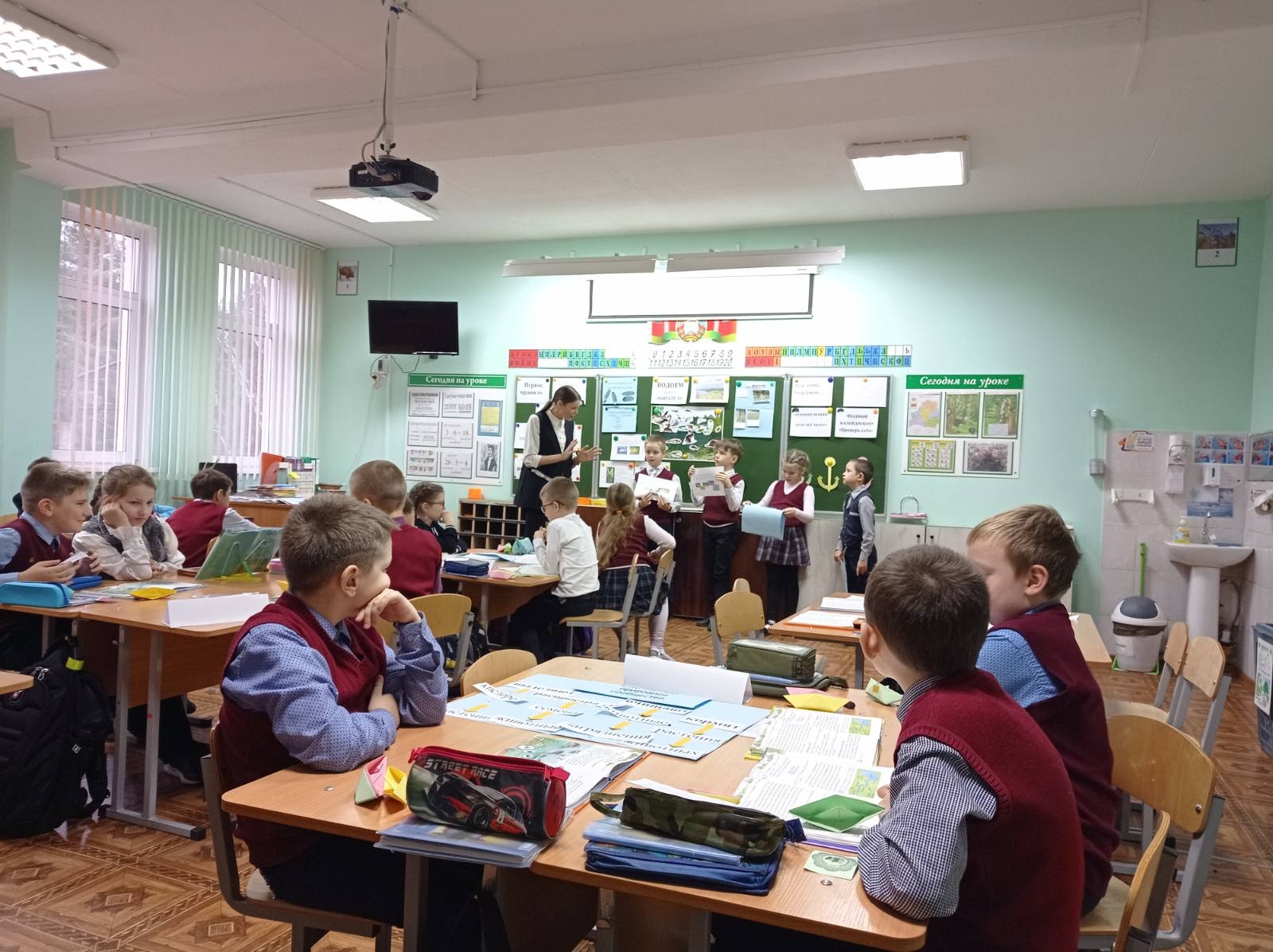 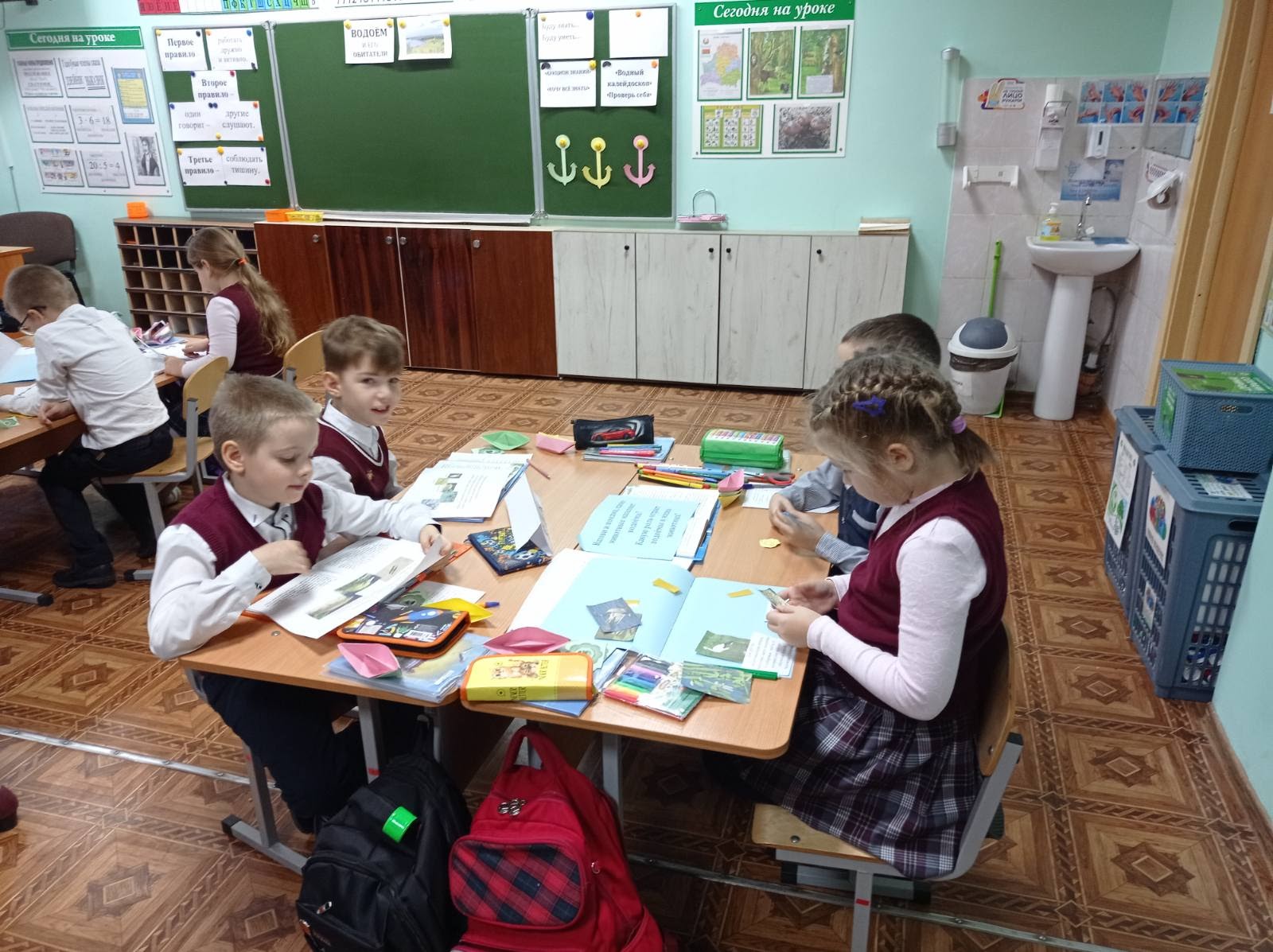 ПРИЛОЖЕНИЕРефлексия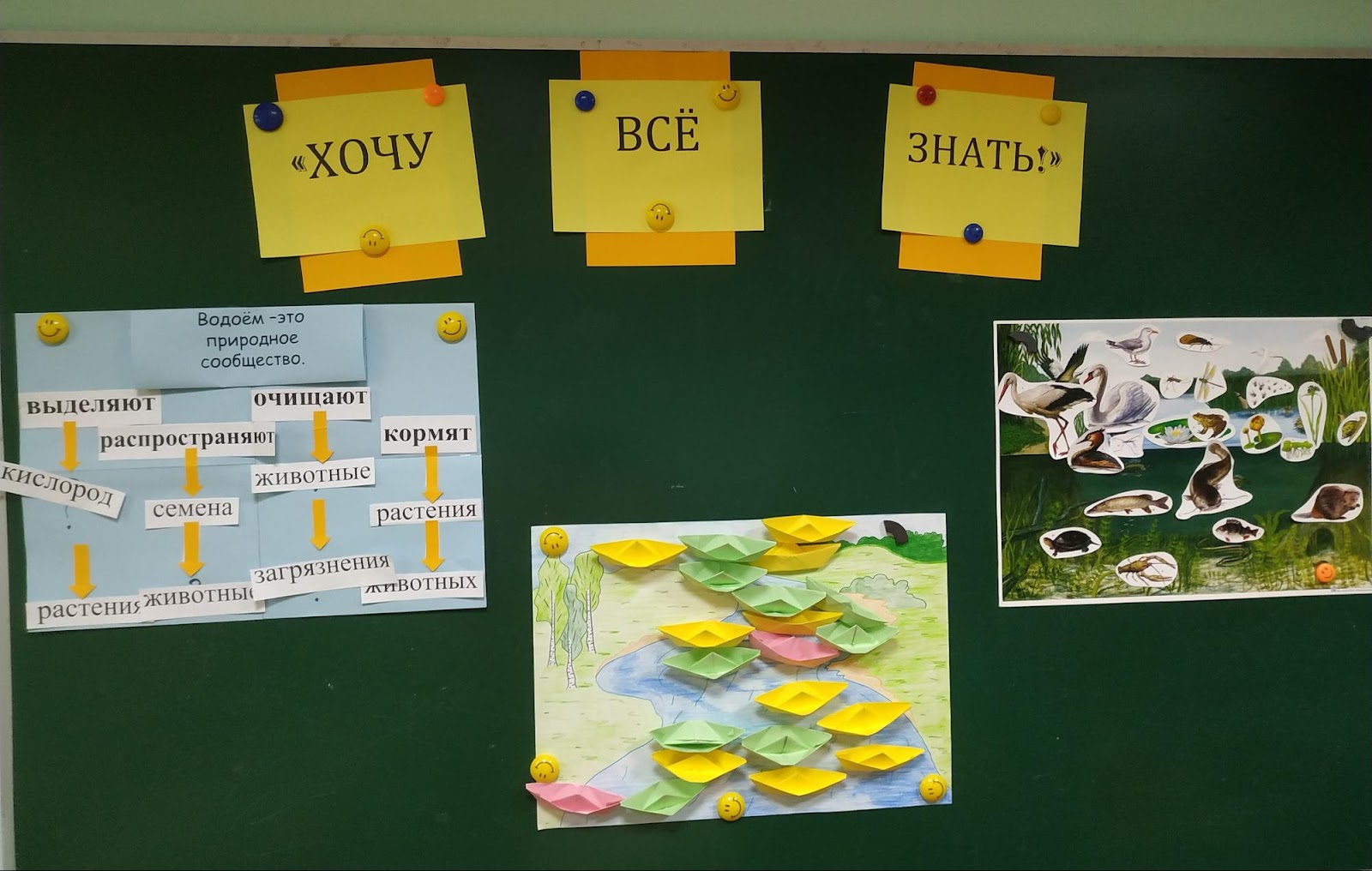 № п/пНазвание темыСамооценка1. Лесные богатства Беларуси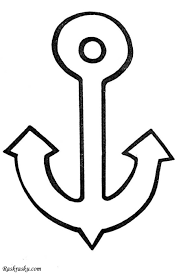 2.Водоёмы нашей местности3.Обитатели водоёмов4.Растения водоёмов и их значение5.Животные водоёмов и их значение6.Водоём – природное сообщество7.Правила поведения на водоёмах